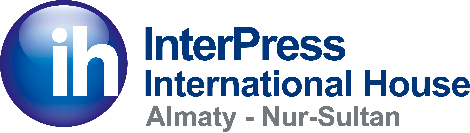 Suggested pre-interview task:We would like to ensure that everyone’s expectations of the course and its outcomes are similar, so its effectiveness is maximized. Therefore, we would like to ask you to answer the question and the three tasks below and submit these before your interview.In the question below, please only tick one box as applicable.My knowledge of the IELTS test is 	 non-existent,    	  				 very limited,	 limited,	 fair,		 solid,		 exceptional,I have	 never taught IELTS, 	   only limited experience teaching it,	 some experience teaching it,	 a lot of experience teaching,and/but I 	 haven’t taken the IELTS test before.	 I’ve been preparing for the IELTS test myself (I want to take it in the future).	 took the IELTS test once.      took the IELTS test a couple of times.1a. First, let us consider what an ideal teacher training session looks like according to you. Please tick all boxes which apply.I believe there should be: opportunities to discuss things with peers in pairs and groups a lot of input delivered in the form of lectures elements of active learning, for example brief micro-teaching sessions or workshop elements opportunities for reflection demonstrations of activities tasks completed by the course participants as if they were learnersIn terms of the course content, there should be: focus only on practical tips and activities balance between theory and practical tasks only or predominantly theory  focus on test taking tips and strategies only focus on both test taking  and language teaching tips and strategies  more focus on productive skills (speaking / writing) than on receptive skills (reading/listening)  equal focus on all four skills (speaking/writing/reading/listening) more focus on receptive skills (reading/listening) than on productive skills (speaking/writing)  a link between existing practice and the new content (so e.g. linking teaching General English to exams teaching)In addition, there should be: space for questions and answers on each day of the course short breaks between the 90-minute sessions an overview of the session at the beginning a summary of the session at its end homework assigned on each day of the course homework assigned but not all the time1b. Now, please highlight 3 of the ticked areas which you think are the most important.1c. Please let us know if there is anything else that you would expect to be part of the course:2. Briefly describe your recent lesson focused on reading or listening (NB it doesn’t have to be an exam preparation class). You may want to mention what the aim of the lesson was, what you did with the text(s), how you conducted feedback, how successful the lesson was etc.Please write no more than 300 words. Please remember we also look at the accuracy and complexity of your language in this task.3. Please let us know what the key things you hope to get from this course are (please don’t make more than 3 or 4 points).1.2.3.4.Thank you for your input and we look forward to discussing this in the interview. 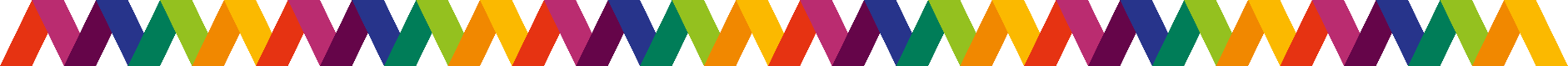 